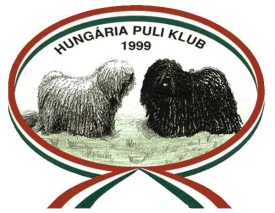              ALOM- ÉS TENYÉSZHELY                             ELLENŐRZÉS JEGYZŐKÖNYVTenyészet neve:……………………………………………………………………………………………………Tenyésztő neve, címe, telefonszáma, e-mail címe:……………………………………………..............................…………………………………………………………………………………………………..…………………Az ellenőrzés helyszíne és ideje:………………………………………………………………..Kan adatai                                       Szuka adataiAlom adatai	Fedeztetés időpontja(i):……………………………… Az alom születési ideje:…………………………………Chip beültetés dátuma:………………………………  Beültetést végezte:……………………………………….Tenyészhely leírása:………………………………………………………………………………………………………………………………………………………………………………………………………………………….………………………………………………………………………………………………………………………Aláírásommal igazolom, hogy a felvett adatok a valóságnak megfelelnek.          …………………………………………                                         …………………………………………..                             Tenyésztő                                           Ph:                                             Alomellenőr    Név:Tkv. szám:Chipszám:Szül.idő:Tenyészszemle helye, ideje, minősítése:                                                                      Tenyészszemle helye, ideje, minősítése:                                                                      TBL száma:Tenyészszemle helye, ideje, minősítése:                                                                      Tenyészszemle helye, ideje, minősítése:                                                                      Csípőszűrés ideje, eredménye:Csípőszűrés ideje, eredménye:Csípőszűrés ideje, eredménye:Név:Tkv. szám:Chipszám:Szül.idő:Tenyészszemle helye, ideje, minősítése:                                                                      Tenyészszemle helye, ideje, minősítése:                                                                      TBL száma:Tenyészszemle helye, ideje, minősítése:                                                                      Tenyészszemle helye, ideje, minősítése:                                                                      Csípőszűrés ideje, eredménye:Csípőszűrés ideje, eredménye:Csípőszűrés ideje, eredménye:Kölyök neveIvara, színeChip azonosítójaRövid jellemzése1.2.3.4.5.6.7.8.9.10.